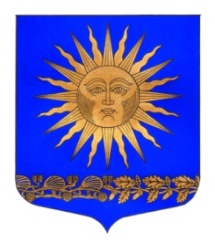 МУНИЦИПАЛЬНЫЙ  СОВЕТВНУТРИГОРОДСКОГО МУНИЦИПАЛЬНОГО  ОБРАЗОВАНИЯ  ГОРОДА ФЕДЕРАЛЬНОГО ЗНАЧЕНИЯ САНКТ-ПЕТЕРБУРГА ПОСЕЛОК СОЛНЕЧНОЕ___________________________________________________________________________Р Е Ш Е Н И Еот  « 27 » марта 2024 года						                                     № 12«О рассмотрении протестапрокуратуры Курортного района на ст.21 Положения о бюджетном процессемуниципального образования п.Солнечноеутвержденного Решением муниципального советаВМО п.Солнечное от 06.09.2022 №15»Рассмотрев протест прокуратуры Курортного района Санкт – Петербурга от 14.02.2024 №01-01-2024/59  на ст.21 Положения о бюджетном процессе муниципального образования п.Солнечное утвержденного Решением муниципального совета ВМО п.Солнечное от 06.09.2022 №15Муниципальный  совет  решил: Согласиться с протестом прокуратуры Курортного района;Исключить ст.21 из Положения о бюджетном процессе муниципального образования п.Солнечное утвержденного Решением муниципального совета ВМО п.Солнечное от 06.09.2022 №15 (Приложение 1);Официально опубликовать настоящее решение в СМИ;Решение вступает в силу  с момента его принятия;Контроль за исполнением решения возложить на главу МО – председателя МС п. Солнечное Сафронова М.А.Глава МО - Председатель МС п. Солнечное						М. А. Сафронов